Нижнетагильский театр куколПлан зрительного зала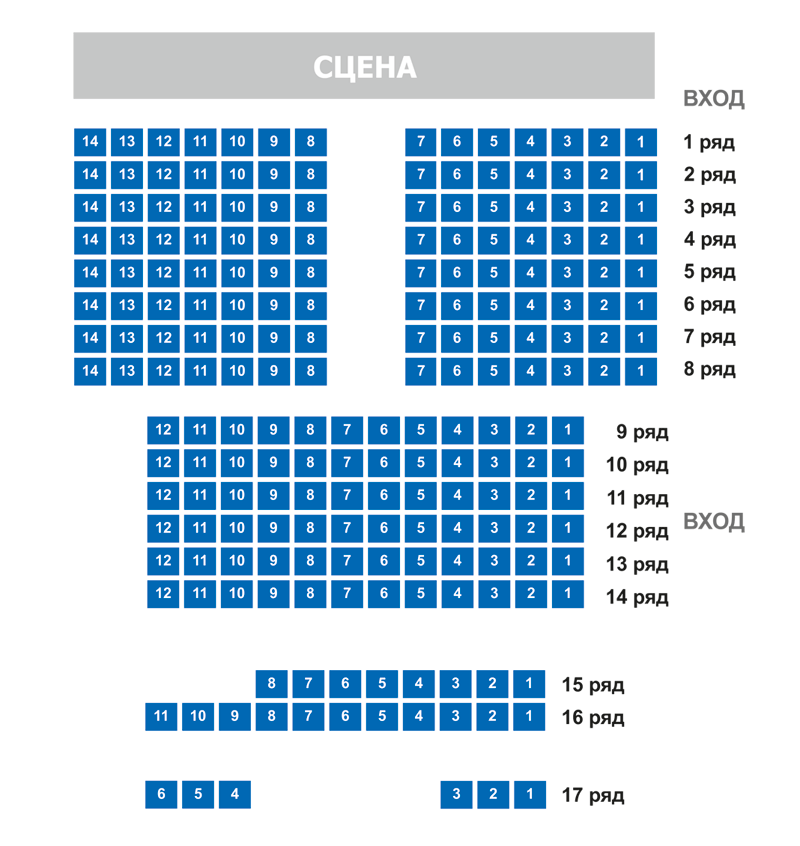 Технические параметры сцены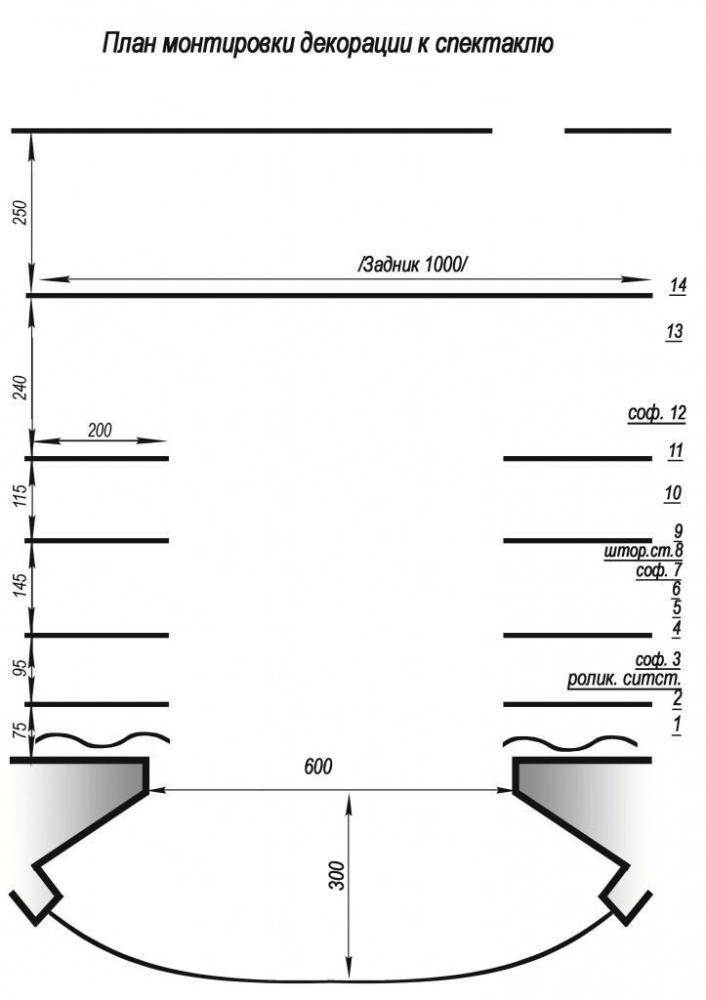 Тип сцена-коробка Состояние рабочее Параметры сцены Параметры сцены Автор проекта оснащения сцены Ширина сцены (м) 10 Глубина сцены (от красной линии до задней стены, м) 9 Высота сцены (м) 5 Рабочая ширина сцены (м) 9 Рабочая глубина сцены (м) 14 Ширина зеркала сцены (м) 6 Высота зеркала сцены (м) 4 Ширина рабочего зеркала сцены (м) 6 Высота рабочего зеркала сцены (м) 4,5 Ширина архитектурного портала (м) 2 Высота архитектурного портала (м) 5 Планшет сцены Планшет сцены Наклон планшета (в градусах) — Наличие   щелей (да/нет) нет Наличие перепадов высоты (да/нет) — Состояние планшета сцены хорошее Цвет планшета чёрный Покрытие планшета (линолеум, материя, лак, иное) линолеум Площадь (м2) 81 Возможность использования для установки декораций (да/нет) да Авансцена Авансцена Наличие (есть/нет) Да Ширина авансцены (м) 6 Глубина авансцены от края сцены до красной линии (м) 2,7 Арьерсцена Арьерсцена Наличие (есть/нет) есть Ширина арьерсцены (м) 10 Глубина арьерсцены (м) 2,5 Высота арьерсцены (м) 7 Возможность использования для установки декораций (да/нет) нет Занавес Занавес Наличие (есть/нет) Да Тип занавеса Антрактно-раздвижной Пожарный занавес (есть/нет) Нет Верхняя механизация сцены Верхняя механизация сцены Количество штанкетных подъемов (шт., при отсутствии штанкетных подъемов укажите 0) 10 Длина штанкета (м) 8 Сечение штанкета (мм) 6см Расстояние между штанкетами (мм) 25см , 50см Количество софитных ферм (шт., при отсутствии софитных ферм укажите 0) 3 Максимальная высота подъема штанкетов (м) 5 Максимальная высота подъема софитных ферм (м) 5 Количество индивидуальных подъемов 13 Система управления механизацией отдельно по каждому виду оборудования, место расположения пультов Ручное управление Прочее — 